Сведения о депутатах Совета Атаманского сельского поселения Павловского района четвёртого созыва по состоянию на 2 апреля 2023 года№Обязанности в СоветеФ.И.О.ФотографияНаименование избирательного округа1ПредседательПронько СергейМихайлович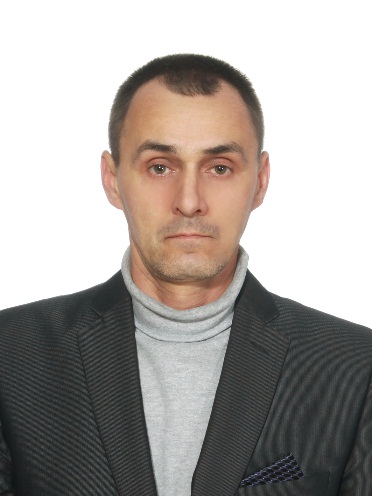 Глава Атаманского сельского поселения2ДепутатГромГеннадийГеннадиевич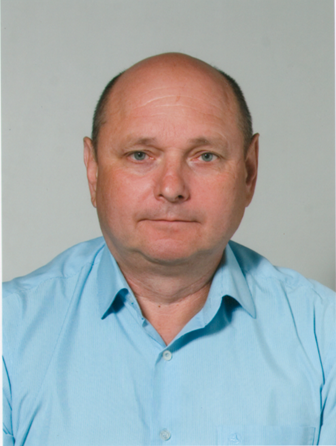 Депутат Совета Атаманского сельского поселения Павловского района по Атаманскому пятимандатному избирательному округу № 3. Выдвинут Павловским местным отделением Всероссийской политической партии «Единая Россия»3ДепутатЗабегайло Александр Андреевич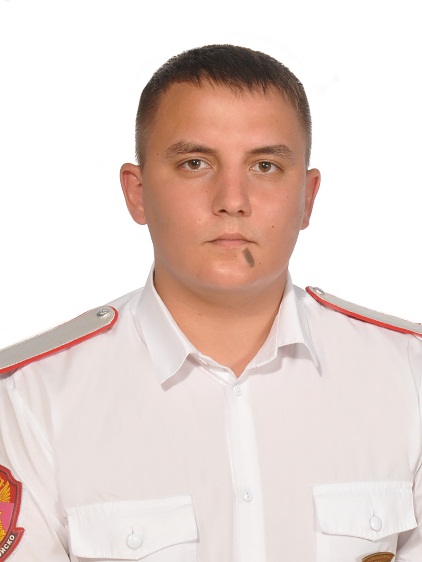 Депутат Совета Атаманского сельского поселения Павловского района по Атаманскому пятимандатному избирательному округу № 1. Выдвинут Павловским местным отделением Всероссийской политической партии «Единая Россия»4ДепутатКашкаха ГалинаВладимировна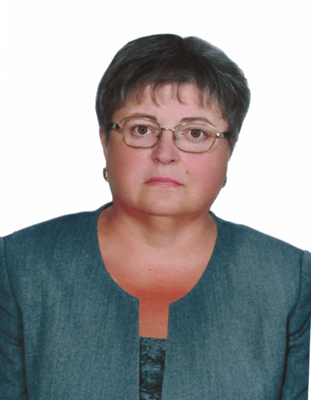 Депутат Совета Атаманского сельского поселения Павловского района по Атаманскому пятимандатному избирательному округу № 1. Выдвинута Павловским местным отделением Всероссийской политической партии «Единая Россия»5ДепутатКузинБорисНиколаевич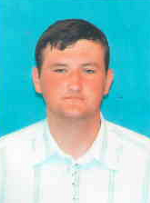 Депутат Совета Атаманского сельского поселения Павловского района по Атаманскому пятимандатному избирательному округу № 1. Выдвинут Павловским местным отделением Всероссийской политической партии «Единая Россия»6ДепутатКущКапитолинаМихайловна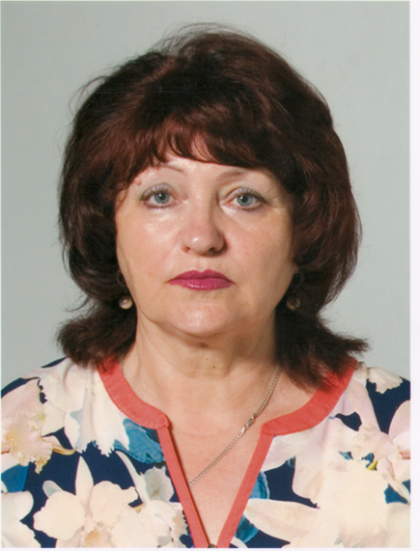 Депутат Совета Атаманского сельского поселения Павловского района по Атаманскому пятимандатному избирательному округу № 3. Выдвинута Павловским местным отделением Всероссийской политической партии «Единая Россия»7ДепутатЛинскаяНаталья ЮрьевнаДепутат Совета Атаманского сельского поселения Павловского района по Атаманскому пятимандатному избирательному округу № 2. Выдвинута Павловским местным отделением Всероссийской политической партии «Единая Россия»8ДепутатЛуговойНиколайГригорьевич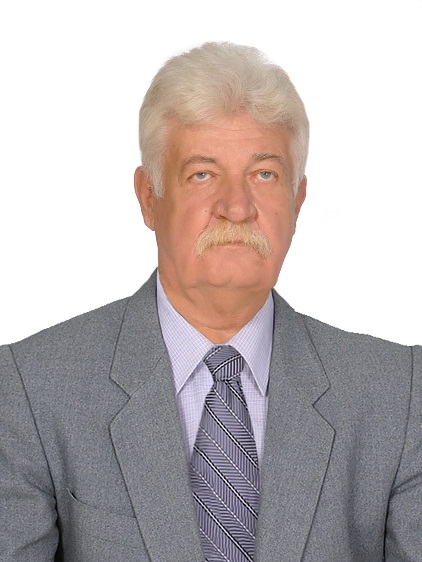 Депутат Совета Атаманского сельского поселения Павловского района по Атаманскому пятимандатному избирательному округу № 1. Выдвинут Павловским местным отделением Всероссийской политической партии «Единая Россия»9ДепутатМальцеваОльгаВладимировна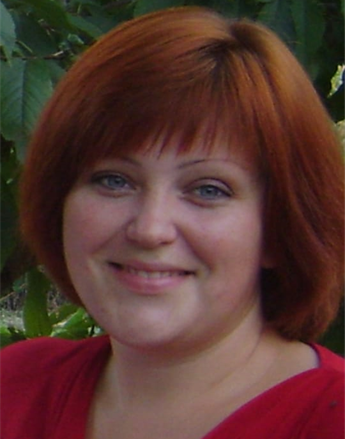 Депутат Совета Атаманского сельского поселения Павловского района по Атаманскому пятимандатному избирательному округу № 3. Выдвинута Павловским местным отделением Всероссийской политической партии «Единая Россия»10Заместитель председателяПостевой Павел Михайлович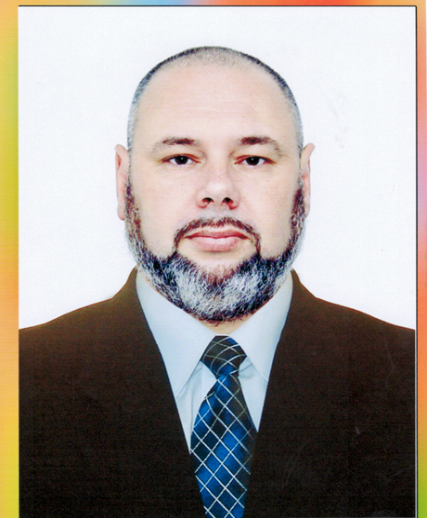 Депутат Совета Атаманского сельского поселения Павловского района по Атаманскому пятимандатному избирательному округу № 1. Выдвинут Павловским местным отделением Всероссийской политической партии «Единая Россия»11ДепутатПриймак АлексейПетрович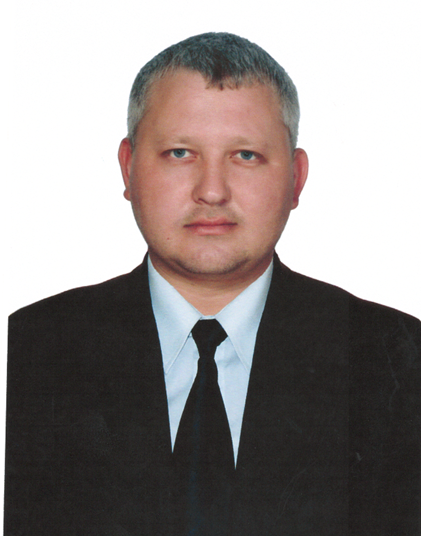 Депутат Совета Атаманского сельского поселения Павловского района по Атаманскому пятимандатному избирательному округу № 2. Выдвинут Павловским местным отделением Всероссийской политической партии «Единая Россия»12ДепутатПуховскийДмитрийНиколаевич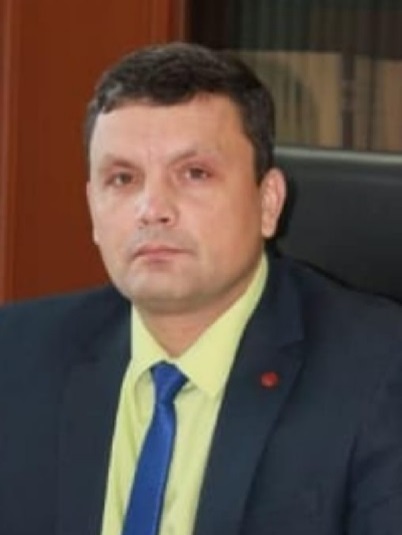 Депутат Совета Атаманского сельского поселения Павловского района по Атаманскому пятимандатному избирательному округу № 3. Самовыдвижение13ДепутатРедькинЛеонтийАлександрович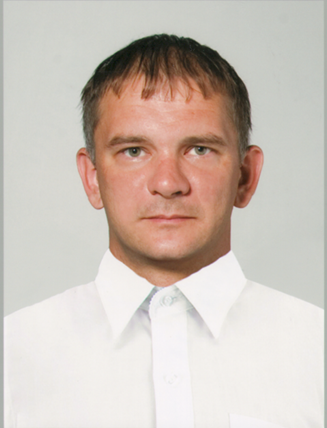 Депутат Совета Атаманского сельского поселения Павловского района по Атаманскому пятимандатному избирательному округу № 2. Выдвинут Павловским местным отделением Всероссийской политической партии «Единая Россия»14ДепутатШакуевЗахарСергеевич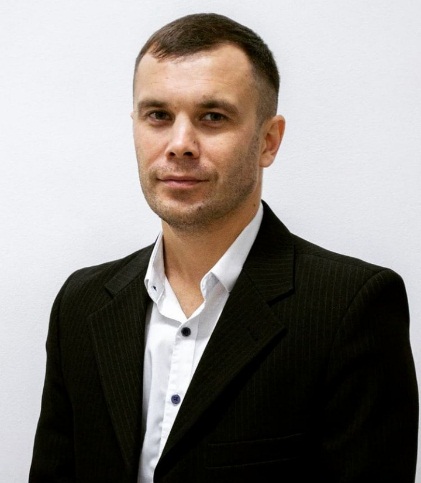 Депутат Совета Атаманского сельского поселения Павловского района по Атаманскому пятимандатному избирательному округу № 2. Выдвинут Павловским местным отделением Всероссийской политической партии «Единая Россия»15ДепутатШульжевскаяМарияАнатольевна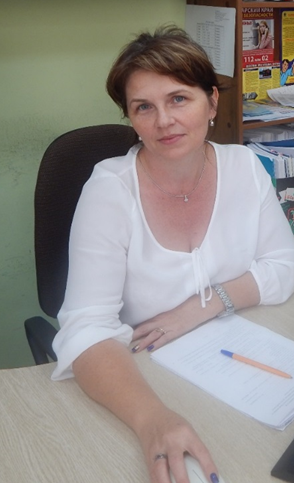 Депутат Совета Атаманского сельского поселения Павловского района по Атаманскому пятимандатному избирательному округу № 3. Выдвинута Павловским местным отделением Всероссийской политической партии «Единая Россия»16ДепутатЮрченкоИринаОлеговна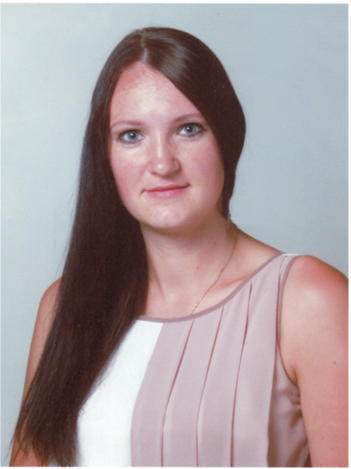 Депутат Совета Атаманского сельского поселения Павловского района по Атаманскому пятимандатному избирательному округу № 2. Выдвинута Павловским местным отделением Всероссийской политической партии «Единая Россия»